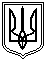 Миколаївська міська радаПостійна комісія міської ради зпитань прав людини, законності,гласності, антикорупційної політики, місцевого самоврядування,депутатської діяльності та етикиПРОТОКОЛ07.08.2018№ 65Засідання постійної комісії міської ради з питань прав людини, законності,гласності, антикорупційної політики, місцевого самоврядування,депутатської діяльності та етикиПрисутні депутати Миколаївської міської ради VII скликання:Голова постійної комісії – Малікін О.В. Секретар постійної комісії – Кісельова О.В.Члени комісії : Жвавий Д.К. Дятлов І.С.Відсутні члени комісії: Панченко Ф.Б., Гранатуров Ю.І., Бурганенко О.І., - службова необхідність.Запрошені та присутні:Степанець Ю.Б. – заступник міського голови Миколаївської міської ради;Казакова Т.В. – секретар Миколаївської міської ради;Ісаков С.М., Єнтін В.О. – депутати Миколаївської міської ради VII скликання;Тимошин В.В. – член виконавчого комітету Миколаївської міської ради, адвокат;Єрмолаєв А.В.– директор департаменту внутрішнього фінансового контролю,нагляду та протидії корупції Миколаївської міської ради;Литвинова Ю.А. – директор департаменту міського голови.Представники ЗМІ та інші особи.РОЗДІЛ  1  Розгляд інформації на рекомендації, витягів інших постійних комісій, протокольних доручень Миколаївської міської ради.1.1. Заслуховування інформації на виконання рекомендації, наданої 31.07.2018 тимчасовою контрольною комісією Миколаївської міської ради VII скликання з метою проведення перевірки та виявлення можливих фактів порушень, що були допущені під час проведення конкурсу з призначення управителя багатоквартирних будинків міста Миколаєва, а саме:1.	Відділу кадрів Миколаївської міської ради терміново надати інформацію щодо перебування заступника міського голови Степанця Ю.Б. у відпустці та у разі перебування останнього у відпустці, вказати її тривалість (матеріали надіслані в електронному варіанті 06.08.18). 2.	Директору департаменту внутрішнього фінансового контролю, нагляду та протидії корупції Єрмолаєву А.В. надати станом на 31.07.2018 повну вичерпну інформацію по документах, що стали підставою для проведення службового розслідування відносно директора департаменту ЖКГ Миколаївської міської ради Палька А.М., надавши копію таких документів. Доповідач: Єрмолаєв А.В. - директор Департаменту внутрішнього фінансового контролю, нагляду та протидії корупції. 3.	Міському голові Сєнкевичу О.Ф. відкликати з відпустки заступника міського голови Степанця Ю.Б. з огляду на той факт, що згідно розпорядження Миколаївського міського голови №216р від 30.07.2018 «Про створення комісії з проведення службового розслідування» він є головою комісії та повинен забезпечувати її роботу.СЛУХАЛИ : Дятлова І.С., який зазначив, що засобах масової інформації з’явилася інформація щодо утримання заступником директора департаменту житлово-комунального господарства Миколаївської міської ради Рєпіним О.В. разом з трьома чоловіками в робочий час в його кабінеті бухгалтера департаменту житлово-комунального господарства Миколаївської міської ради для проставлення печатки на 900 договорів с компанією «Місто для людей — Миколаїв». Звернувся до заступника міського голови Степанця Ю.Б. з проханням надати роз’яснення та провести службове розслідування з цього приводу.Кісельову О.В., яка вважає не допустимим таке поводження з працівниками тим більше з жінкою. Запропонувала поставити на голосування питання щодо необхідності проведення заступником міського голови Степанцем Ю.Б. службового розслідування відносно заступника директора департаменту житлово-комунального господарства Миколаївської міської ради Рєпіна О.В. щодо утримання бухгалтера департаменту житлово-комунального господарства Миколаївської міської ради в його кабінеті разом з невідомими особами, які не мають відношення до департаменту ЖКГ Миколаївської міської ради  в робочий час з метою недопущення подібних дій в подальшому в стінах департаменту ЖКГ Миколаївської міської ради.РЕКОМЕНДОВАНО :Звернутися до міського голови Сєнкевича О.Ф. щодо призначення службового розслідування по факту можливого незаконного утримання працівника департаменту житлово-комунального господарства Миколаївської міської ради Корчагову Валерію, негайно визначити склад осіб, які будуть здійснювати службове розслідування по вирішенню даного питання, строки роботи та проінформувати постійну комісію та ЗМІ щодо результатів зазначеного службового розслідування.ГОЛОСУВАЛИ: «за» –4, «проти» – 0, «утримались» – 0.На виконання протокольного доручення 41 сесії Миколаївської міської ради включити до порядку денного засідання виконавчого комітету Миколаївської міської ради, яке відбудеться 10.08.2018 та заслухати інформацію директора департаменту житлово-комунального господарства Миколаївської міської ради Палька А.М. щодо проведення конкурсу з призначення управителя багатоквартирних будинків м. Миколаєва. Загальному відділу підготувати запрошення, проінформувати членів виконавчого комітету, членів тимчасової контрольної комісії, яка займається даним питання та депутатів міської ради.ГОЛОСУВАЛИ: «за» –4 , «проти» – 0, «утримались» – 0.Звернутися до управління апарата ради, департаменту міського голови Миколаївської міської ради,  комунального підприємства «Міський інформаційно-обчислювальний центр», відділу стандартизації та впровадження електронного врядування Миколаївської міської ради відповідно до договорів, підготувати публікацію рішень Миколаївської міської ради, які стосуються конкурсу з призначення управителя багатоквартирних будинків міста Миколаєва та максимально розповсюдити дану інформацію в засобах масової інформаціїГОЛОСУВАЛИ: «за» – 4, «проти» – 0, «утримались» – 0.Дятлова І.С., який поцікавився у заступника міського голови Степанця Ю.Б., які були підстави відсторонення від здійснення повноважень директора департаменту житлово-комунального господарства Миколаївської міської ради Палька А.М.Степанеця Ю.Б., заступника міського голови, який пояснив, що підставим проведення службового розслідування відносно директора департаменту житлово-комунального господарства Миколаївської міської ради Палька А.М. є участь    Палька А.М. в деяких справах: присвоєння об’єктам адрес, незважаючи на відсутність повного пакету документів, а також публікації в ЗМІ інформацію з приводу оплати департаментом житлово-комунального господарства Миколаївської міської ради комерційній структурі вартості використаної електроенергії під час проведення зимових новорічних свят. Данну інформацію було надано директором департаменту внутрішнього фінансового контролю, нагляду та протидії корупції Миколаївської міської ради Єрмолаєвим А.В. шляхом подання відповідної службової записки. Також була наявна інформація про нецільове використання директором департаменту житлово-комунального господарства Миколаївської міської ради Пальком А.М. бюджетних коштів. В зв’язку з цим, за даним фактом складено службову записку на ім’я міського голови Сєнкевича О.Ф. за моїм підписом із відображенням всіх фактів та з проханням провести службове розслідування з цього приводу з метою підтвердження чи спростування фактів нецільового використання бюджетних коштів директором департаменту житлово-комунального господарства Миколаївської міської ради Пальком А.М під час проведення зимових новорічних свят. Міський голова прийняв рішення щодо відсторонення Палька А.М. на час проведення службового розслідування.Малікіна О.В., який поцікавився в який період було проведено перше службове розслідування відносно директора департаменту житлово-комунального господарства Миколаївської міської ради Палька А.М.Степанеця Ю.Б., який повідомив, що перше службове розслідування проводилося з 01.04.2018 по 01.06.2018.Малікіна О.В., який зауважив, що пройшло перше засідання робочої групи по відповідному службовому розслідуванню, до якої увійшли 2 працівника департаменту житлово-комунального господарства Миколаївської міської ради та поцікавився чи не вбачає заступник міського голови Степанець Ю.Б. в такому складі робочої групи потенційного конфлікту інтересів.Ісакова С.М., який акцентував увагу, що є конфлікт інтересів і самого заступник міського голови Степанця Ю.Б., так як він здійснював керівництво департаментом житлово-комунального господарства Миколаївської міської ради у період, за який проводиться службове розслідування.Кісельову О.В., яка звернулася до голови постійної комісії Малікіна О.В. та запропонувала поставити на голосування пропозицію — доручити директору департаменту внутрішнього фінансового контролю, нагляду та протидії корупції Миколаївської міської ради Єрмолаєву А.В. на наступне засідання підготувати письмову інформацію - яким чином регулюється питання - конфлікт інтересів у кожному з виконавчих органів, що є юридичною особою з зазначенням відповідальної особи, яка приймає рішення щодо регулювання конфлікту інтересів.РЕКОМЕНДОВАНО :Департаменту внутрішнього фінансового контролю, нагляду та протидії корупції Миколаївської міської ради надати на наступне засідання постійної комісії інформацію щодо наявності Положення  про врегулювання конфлікту інтересів у кожному з виконавчих органів, що є юридичною особою з зазначенням відповідальної особи, яка приймає рішення щодо регулювання конфлікту інтересів (надавши перелік виконавчих органів Миколаївської міської ради та визначенням посадових осіб, які відповідають за даний напрямок);Департаменту внутрішнього фінансового контролю, нагляду та протидії корупції Миколаївської міської ради надати на наступне засідання постійної комісії інформацію щодо проведення перевірок за період 2017-2018 роки з зазначенням підстав проведення перевірок та за чиїм дорученням вони проводилися, надавши результати та висновків даних перевірок.ГОЛОСУВАЛИ: «за» –4, «проти» – 0, «утримались» – 0.Члени постійної комісії поцікавилися у директора департаменту внутрішнього фінансового контролю, нагляду та протидії корупції Миколаївської міської ради Єрмолаєва А.В., чому перевірка за даним фактом не була проведена раніше, адже це вже не перше службове розслідування щодо Палька А.М., в рамках яких можливо було перевірити факти, які стали підставою для проведення останнього службового розслідування.Дятлова І.С., який запропонував запросити на постійну комісію секретаря Миколаївської міської ради Казакову Т.В. для надання роз’яснень з приводу використаної електроенергії під час проведення зимових новорічних свят.Єрмолаєва А.В., який пояснив, що службове розслідування проводилося за наявними фактами. По питанням, які не були відомі, були направленні запити до департаменту житлово-комунального господарства Миколаївської міської ради щодо нецільове використання бюджетних коштів під час проведення зимових новорічних свят, однак до часу складання актів відповіді не були отримані та відповідно дослідження проводилося пізніше.Дятлова І.С., який ознайомившись з доповідною запискою на ім’я міського голови зазначив, що в даній записці іде посилання на кримінальне провадження, однак в доповідній записці не зазначені підстави відсторонення та хто виступає ініціатором відсторонення.Степанеця Ю.Б., який пояснив, що було звернення Національної поліції та у зв’язку з чим ним було прийнято рішення провести ще одне службове розслідування.Казакову Т.В., яка повідомила, що всі щодо організації зимових новорічних свят,  в тому числі оплата використання електроенергії під час проведення зимових новорічних свят передбачалася відповідно до норм чинного законодавства, а умови відповідних договору були погодженні на погодженні на засіданні виконавчого комітету Миколаївської міської ради та оформлено рішенням міської ради.Степанеця Ю.Б., який заявив, що він, як член виконавчого комітету Миколаївської міської ради, не пам’ятає голосування щодо відшкодування підприємцю вартості електроенергії під час проведення зимових новорічних свят.Дятлова І.С., який наголосив на необхідності знайти в архіві запис засідання даного виконкому для прийняття остаточного рішення з цього питання.1.2. Інформація надана Управлінням містобудування та архітектури Миколаївської міської ради на виконання доручення Миколаївської міської ради від 22.06.2018 №375/7 щодо можливості розміщення додаткової трансформаторної підстанції на території мікрорайону «Північний» в м. Миколаєві.РЕКОМЕНДОВАНО :Прийняти інформацію до відома;Доручити депутату Кісельовій О.В. вивчити дане питання та доповісти на засіданні постійної комісії.Примітка : рекомендація не ставилися на голосування.1.3. Звернення депутата Кісельової О.В. щодо виконання (відпрацювання) протокольного доручення 38-ої позачергової сесії Миколаївської міської ради            VII скликання від 07.06.2018 про з’ясування начальником комунального майна Миколаївської міської ради Мкртчяном М.С. обставин щодо законності/незаконності проведення комісійної торгівлі автомобілями на майданчику для паркування біля комунальної установи «Миколаївський зоопарк» та надання пропозицій щодо можливості використання вказаного майданчика для паркування комунальною установою «Миколаївський зоопарк», КП «Таймсет» на розгляд профільної комісії Миколаївської міської ради VII скликання (внесено до порядку денного одноголосно).РЕКОМЕНДОВАНО :Департаменту внутрішнього фінансового контролю, нагляду та протидії корупції Миколаївської міської ради надати до постійної комісії інформацію в термін 5 днів письмові пояснення щодо врахування звернення начальника комунального майна Миколаївської міської ради Мкртчяна М.С. стосовно пропозицій проведення перевірки автостоянки КП «Таймсет» біля комунальної установи «Миколаївський зоопарк» та надати в разі проведення такої перевірки матеріали та висновки даної перевірки;Управлінню земельних ресурсів Миколаївської міської ради надати інформацію щодо суб’єкту користування даною земельною ділянкою, розмір орендної плати, яка надходить до бюджету міської ради та правові підстави користування землею станом на 01.08.2018.ГОЛОСУВАЛИ: «за» –4, «проти» – 0, «утримались» – 0.1.4. Розгляд питання про підтримку рекомендації постійної комісії міської ради з питань економічної і інвестиційної політики, планування, бюджету, фінансів та соціально-економічного розвитку від 25.07.2018, протокол №95 (№465 від 31.07.20108) щодо підтримки кандидатури на присвоєння звання «Почесний громадянин міста Миколаєва» Коренюгіна Володимира Івановича, який був секретарем міської ради, виконував обов’язки Миколаївського міського голови та зробив безліч добрих справ для міста Миколаєва (внесено до порядку денного одноголосно).РЕКОМЕНДОВАНО :Підтримати кандидатуру Коренюгіна Володимира Івановича на присвоєння звання «Почесний громадянин міста Миколаєва» відповідно до рекомендації постійної комісії міської ради з питань економічної і інвестиційної політики, планування, бюджету, фінансів та соціально-економічного розвитку від 25.07.2018, протокол №95 ГОЛОСУВАЛИ: «за» –4, «проти» – 0, «утримались» – 0.РОЗДІЛ  2  Розгляд звернень юридичних та фізичних осіб до постійної комісії міської ради.2.1. Заява громадянки Дятко Д.І., щодо проведення розслідування обставин та діяльності сторінки Contact Center при Миколаївській міській раді з метою з’ясування чи може вона за його допомогою висвітлювати своє бачення (матеріали надіслані в електронному варіанті 06.08.18). СЛУХАЛИ : Литвинову Ю.А., директора департаменту міського голови, яка пояснила, що на даний момент в юридичному департаменті Миколаївської міської ради знаходиться на узгодженні Положення, яке буде регулювати дію сторінки Contact Center при Миколаївській міській раді, яке в подальшому буде затверджено або розпорядженням або наказом міського голови. Звернення на сторінці Contact Center при Миколаївській міській раді не підпадає до категорії «звернення громадян» та як правило, данні звернення анонімні.РЕКОМЕНДОВАНО :Директору департаменту міського голови Литвиновій Ю.А. надати вичерпну письмову відповідь заявнику Дятко Д.І від 24.07.2018 №6239 щодо діяльності сторінки Contact Center при Миколаївській міській раді.ГОЛОСУВАЛИ: «за» –4 , «проти» – 0 , «утримались» – 0.Голова комісії									         О.В. МалікінСекретар комісії          							         О.В. Кісельова